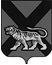 ТЕРРИТОРИАЛЬНАЯ ИЗБИРАТЕЛЬНАЯ КОМИССИЯ ГОРОДА СПАССКА-ДАЛЬНЕГОР Е Ш Е Н И Е06.11.2015			          г. Спасск-Дальний			    № 432/120В соответствии с частью 3 статьи 69 Избирательного кодекса Приморского края территориальная избирательная комиссия города Спасска-ДальнегоРЕШИЛА:1. Установить объем сведений о доходах и об имуществе кандидатов для размещения участковой избирательной комиссией на информационном стенде в помещении для голосования либо непосредственно перед указанным помещением на досрочных выборах депутатов Думы городского округа Спасск-Дальний седьмого созыва, назначенных на 20 декабря 2015 года (приложение).2. Направить настоящее решение в Избирательную комиссию Приморского края.3. Разместить настоящее решение на официальном сайте городского округа Спасск-Дальний в разделе «ТИК» в информационно-коммуникационной сети Интернет.Председатель комиссии						     С.А.ЧеревиковаСекретарь комиссии							     Е.Г.БондаренкоСведения
о размере и об источниках доходов, имуществе, принадлежащем кандидату  на праве собственности, о вкладах в банках, ценных бумагах*(1)Я, кандидат ____________________________________________________________,                            (фамилия, имя и отчество)сообщаю сведения о размере и об источниках своих доходов, имуществе, принадлежащем мне на праве собственности (в том числе совместной), о вкладах в банках, ценных бумагах:Достоверность и полноту настоящих сведений подтверждаю: _________________                                                                                                          (подпись кандидата)"__" _________________ г.______________________________*(1) Сведения, за исключением сведений о доходах, указываются по состоянию на первое число месяца, в котором осуществлено официальное опубликование (публикация) решения о назначении выборов.*(2) Указываются доходы (включая пенсии, пособия, иные выплаты) за год, предшествующий году назначения выборов, полученные от физических и (или) юридических лиц, являющихся налоговыми агентами в соответствии с федеральными законами, организаций, осуществляющих соответствующие выплаты.*(3) Доход, полученный в иностранной валюте, указывается в рублях по курсу Центрального банка Российской Федерации на дату получения дохода.*(4) Указывается вид транспортного средства, легковой автотранспорт, грузовой автотранспорт, прицепы, водный транспорт и другие виды транспорта.*(5) Для счетов в иностранной валюте остаток указывается в рублях по курсу Центрального банка Российской Федерации.*(6) Указываются полное или сокращенное наименование организации и ее организационно-правовая форма (акционерное общество, общество с ограниченной ответственностью, товарищество, производственный кооператив и другие).*(7) Доля участия выражается в процентах от уставного капитала. Для акционерных обществ указываются номинальная стоимость и количество акций.*(8) Указываются все ценные бумаги по видам (облигации, векселя, чеки, сертификаты и другие), за исключением акций.Об установлении объема сведений о доходах и об имуществе кандидатов для информационного стенда на досрочных выборах депутатов Думы городского округа Спасск-Дальний седьмого созыва, назначенных  на 20 декабря 2015 годаПриложениек решению территориальной избирательной комиссии города Спасска-Дальнегоот 06.11.2015 № 432/120Фами-
лия,
имя,
отче-
ствоСерия и
номер
паспор-
та или
докуме-
нта,
заменя-
ющего
паспорт
гражда-
нинаДоходы*
(2)ИмуществоИмуществоИмуществоИмуществоИмуществоИмуществоИмуществоДенежные
средства,
находящиеся
на счетах в
банкахАкции и
иное
участие в
коммерчес-
ких
организаци-
яхИные
ценные
бумагиФами-
лия,
имя,
отче-
ствоСерия и
номер
паспор-
та или
докуме-
нта,
заменя-
ющего
паспорт
гражда-
нинаДоходы*
(2)Недвижимое имуществоНедвижимое имуществоНедвижимое имуществоНедвижимое имуществоНедвижимое имуществоНедвижимое имуществоТранс
портные
средст-
ваДенежные
средства,
находящиеся
на счетах в
банкахАкции и
иное
участие в
коммерчес-
ких
организаци-
яхИные
ценные
бумагиФами-
лия,
имя,
отче-
ствоСерия и
номер
паспор-
та или
докуме-
нта,
заменя-
ющего
паспорт
гражда-
нинаИсточ-
ник
выплаты
дохода,
сумма
(руб.)
*(3)Земель-
ные
участкиЖилые
домаКварти-
рыДачиГаражиИное
недвижи-
мое
имуществоВид*(4)
,
марка,
модель,
год
выпускаНаименова-
ние и место
нахождения
(адрес)
банка,
номер
счета,
остаток
(руб.)*(5)Наименова-
ние и
организаци-
онно-право-
вая форма
организации
*(6), место
нахождения
(адрес),
доля
участия
(%)*(7)Вид
ценной
бумаги *(8) лицо,
выпустив-
шее
ценную
бумагу,
общая
стоимость
(руб.)Фами-
лия,
имя,
отче-
ствоСерия и
номер
паспор-
та или
докуме-
нта,
заменя-
ющего
паспорт
гражда-
нинаИсточ-
ник
выплаты
дохода,
сумма
(руб.)
*(3)Место
нахожде-
ния
(адрес),
общая
площадь
(кв. м)Место
нахож-
дения
(адрес)
, общая
площадь
(кв. м)Место
нахож-
дения
(адрес)
, общая
площадь
(кв. м)Место
нахожде-
ния
(адрес),
общая
площадь
(кв. м)Место
нахож-
дения
(адрес)
, общая
площадь
(кв. м)Место
нахожде-
ния
(адрес),
общая
площадь
(кв. м)Вид*(4)
,
марка,
модель,
год
выпускаНаименова-
ние и место
нахождения
(адрес)
банка,
номер
счета,
остаток
(руб.)*(5)Наименова-
ние и
организаци-
онно-право-
вая форма
организации
*(6), место
нахождения
(адрес),
доля
участия
(%)*(7)Вид
ценной
бумаги *(8) лицо,
выпустив-
шее
ценную
бумагу,
общая
стоимость
(руб.)